BURPEE & MILLS NEWSLETTER.October 2022Council Report:	The next meeting of municipal council will be held on Tuesday, November 1st at 7:30 p.m.Fire Team Report:	Fire Prevention Week is October 9-15.  The theme this year is “Fire Won’t Wait – Plan your Escape!”Home Escape planning and practicingIt is important for everyone to plan and practice a home fire escape. Everyone needs to be prepared in advance, so that they know what to do when the smoke alarm sounds. Given that every home is different, every home fire escape plan will also be different.Have a plan for everyone in the home. Children, older adults, and people with disabilities may need assistance to wake up and get out. Make sure that someone will help them!Smoke alarmsSmoke alarms sense smoke well before you can, alerting you to danger. Smoke alarms need to be in every bedroom, outside of the sleeping areas (like a hallway), and on each level (including the basement) of your home. Do not put smoke alarms in your kitchen or bathrooms.Choose an alarm that is listed with a testing laboratory, meaning it has met certain standards for protection.For the best protection, use combination smoke and carbon monoxide alarms that are interconnected throughout the home. These can be installed by a qualified electrician, so that when one sounds, they all sound. This ensures you can hear the alarm no matter where in your home the alarm originates.Municipal and School Board Election:	Election Day is Monday, October 24, 2022.  If you are unable to vote in person, you can appoint a proxy to vote for you. You must be eligible to vote in the municipality. The person you are appointing must be eligible to vote in the municipality and you must know the person who you are appointing and be able to fill in their information. A person may be appointed as the proxy of one or more family members (parent, grandparent, child, grandchild, sibling or spouse) or as the proxy of one person who is not a family member.  You can download the proxy form and instructions by going to www.burpeemills.com.	Ken Noland has been acclaimed as Reeve.   The following are running for four positions as councilors:  Art Hayden; Nicole Middleton; Kim Middleton; Ed Wright; Mike Wright; Melanie Blain; David Deeg; Steve Dinsmore; Larry Pfeifer; and Roger Morrell.  Lisa E. Corbiere-Addison and Margaret Stringer are running for School Board Trustee.Community Events:Saturday, October 29:  Dinner/Dance at GGs Diner featuring Art Hayden’s band Family 				    Tradition.  Call 705-282-0244 for reservations.Fall’n Angels Dance:	A very successful fundraiser for the Angel Bus was held at the Burpee Mills hall on Saturday, October 1st.  A large assortment of items were on offer for a silent auction while three bands provided music for dancing.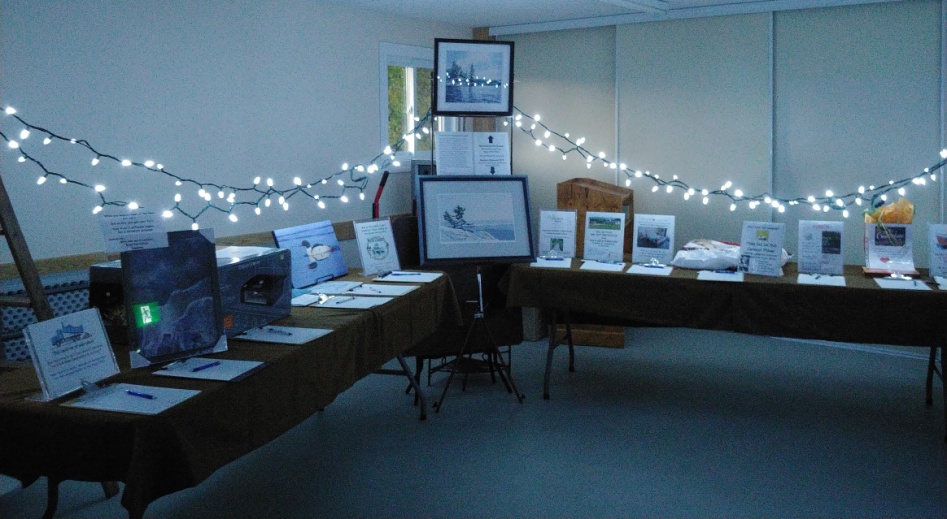 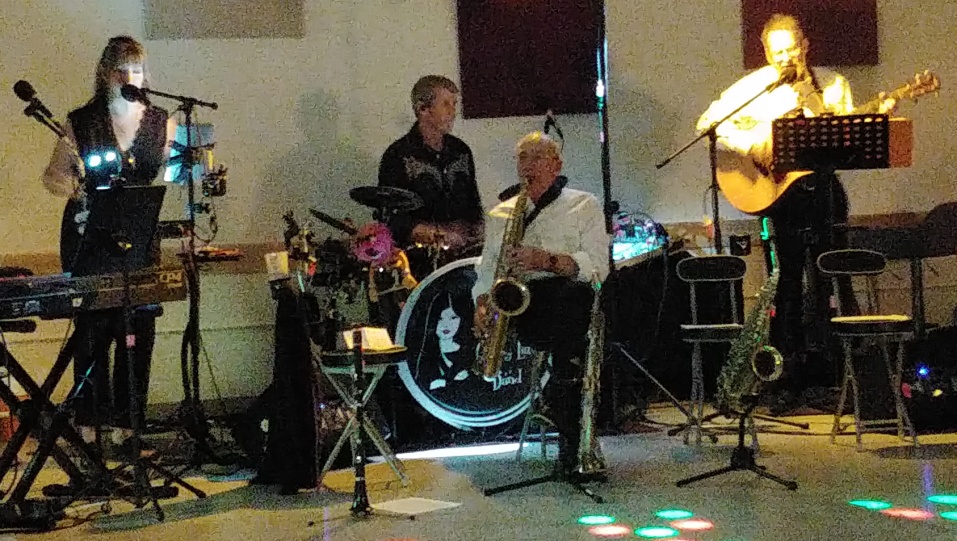 Cambell Bay Boat Launch:	During the week of October 17, the Department of Fisheries and Oceans will be closing the Campbell Bay boat launch due to its unsafe condition.  The municipality is working with the Department of Fisheries and Oceans to acquire this property with a grant in order to rehabilitate it.